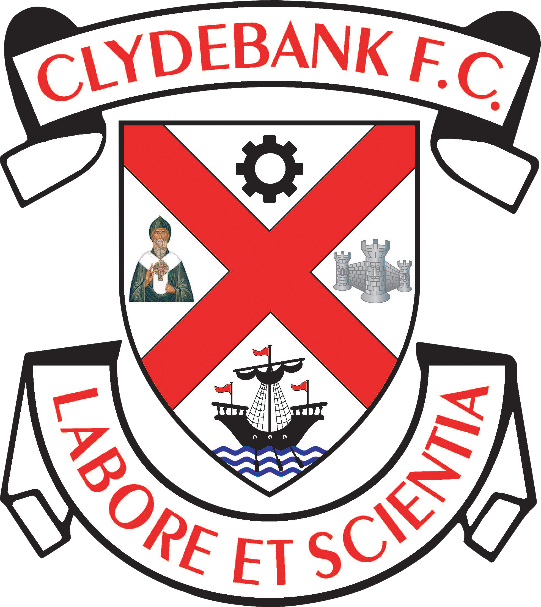 Equality StatementClydebank Football ClubHolm Park, ClydebankEquality Statement
Clydebank FC is committed to remove and eliminate any direct or indirect discrimination of any form or kind within Clydebank FC’s structures, and will under no circumstances condone unlawful discriminatory practices. The organisation takes a zero tolerance approach to discrimination, harassment, victimisation or bullying.  As the Chairman of Clydebank FC, I will be responsible for monitoring the implementation of the club’s Diversity and Equality Policy. As Chairman I have overall responsibility for overseeing the delivery of the Equality Action Plan and the overall progress of Equality within the Clydebank FC’s structures.   Grace McGibbon Chairman, Clydebank FC January 2021